Národní knihovna České republikyKlementinum 190, 110 00  Praha 1, tel. 221 663 111e-mail: posta@nkp.cz  | www.nkp.czNárodní knihovna České republiky   Klementinum 190, 110 00  Praha 1, tel. 221 663 111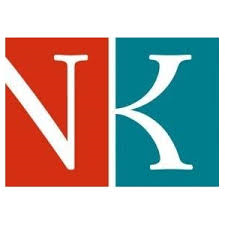 e-mail: posta@nkp.cz  | www.nkp.cz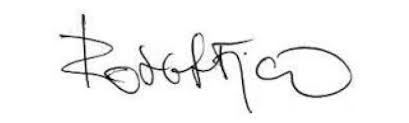 Listopad12. 9. 2016